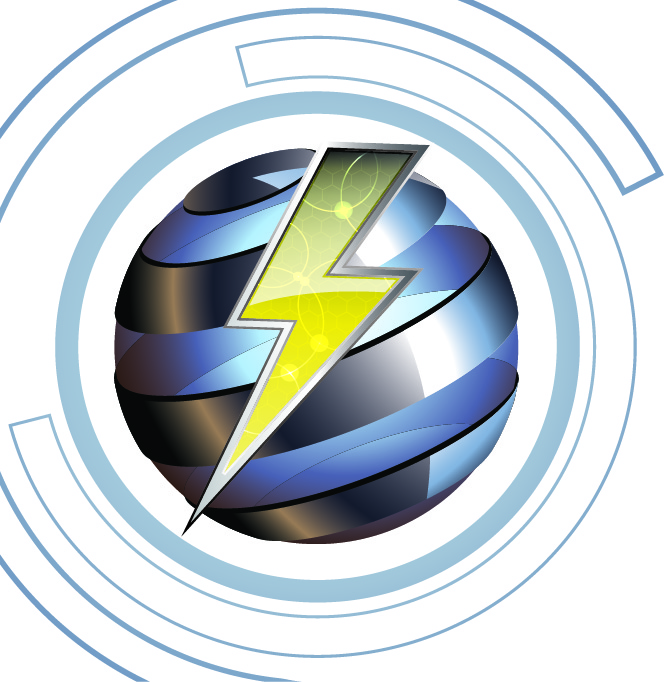  Imlah Electrical Consulting 				3-28-2023Electrical Continuing Education, Grounding and Bonding Part 1                    PowerPoint Slide Presentation, 4-Hr.  Course Outline, Instructor James Imlah _______________________________________________________Course Description:  4-hour presentation of the significant changes for the last published “Soares Electrical Grounding and Bonding” using the IAEI (International Association of Electrical Inspectors) presentation. This course will provide a Power Point presentation to meet the 4-hour requirements for individuals who hold a State of Utah Electrical License needing Code Change (CC) CEU credit. Course Objectives: The presentation will provide clarification and understanding of the changes to Grounding and Bonding of the adopted “National Electrical Code” (NEC).  Presentation and discussion of the NEC Grounding and Bonding requirements NEC articles will cover definitions, Article 250, and other NEC articles with grounding and bonding references back to NEC Article 250.Training will allow attendees to ask questions and have open discussion for what effects grounding and bonding of electrical system requirements for low impedance paths for electrical installations.Class Content:Presentation will cover significant changes in the following Articles and Chapters:Grounding Fundamentals, .25-hourElectrical service Grounding, .5-hourBonding Jumpers-Service bonding, .5-hourGrounding Electrode System, Grounding Electrode Conductors, .5-hourCoffee break 15 minutesEquipment Grounding Conductors and Equipment Grounding, .5-hourGrounding Separately Derived Systems, .5-hourGrounding & Bonding at Buildings or Structure’s, .25-hourGrounding & Bonding for Low-Voltage, Intersystem Grounding, .25-hourMaterials Required:Current published NEC (NFPA-70) model code.Presentation Materials: Program presentation using “Soares Grounding and Bonding, IAEI Power Point SlidesCourse AttendeesThis course is designed for all Utah licensed electricians. Additionally, the training is open to others such as engineers, apprentices, trainees or other interested parties.Course DocumentationUpon competition of the training, 4-hours of Code Change (CC) CEU's will be submitted within 7 working days.A sign-in roster will be maintained for 5-years and made available upon requestCourse survey forms will be given to attendees and will be maintained for 5-years and made available upon request.Attendees will receive by e-mail or onsite Certificate of Completion for provided training